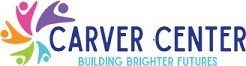 BOARD OF DIRECTORS MEETING Wednesday, November 16, 2022 7:00 – 8:30pm A G E N D A Call to Order/Welcome  	Yvette Hammel			7:00 – 7:05pm Approval of the Minutes		Brendan Goodhouse		7:05 – 7:10pm CEO Report				Anne Bradner			7:10 – 7:20pmProgram Update			Daniel Bonnet and			7:20 – 7:40pmSue DeStaebler Finance & Facilities Update	Eileen Cheigh Nakamura		7:40 – 7:50pmAdvancement Update  	Colleen Kane   		7:50 – 8:00pm With Claire Steinberg and John Overbay Audit Update			John Callahan		 	8:00 – 8:05pm Adjournment        Yvette Hammel			8:05pm Tour of Tween Center & Proposed Market Expansion	Anne Bradner			8:10 – 8:30pmNext Board Meeting: Wednesday, January 25, 2023 at Carver Center 